City of 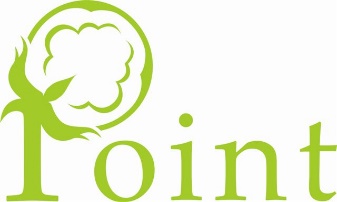 CITY COUNCIL OF POINT, TEXASREGULAR CITY COUNCIL MEETING MINUTESThursday November 9th, 2023 – 6:45 pmCity Hall – 320 N. Locust Street, Point, TexasCALL TO ORDERAnnounce presence of a QuorumAll members present.Pledge of AllegianceCITIZENS PARTICIPATIONCONSENT AGENDA Motion:  Council Member Courtney Frazier made the motion to consent the aganda, seconded by Council Member Tammy Hooten.  Approved Unanimously.PAYMENT OF BILLS DEPARTMENTAL REPORTSGENERAL COUNCIL ITEMSDiscuss and Take necessary Action on following Items1.  Re-plat section of their property- Kim & Sheila Morgan.Motion:  Council Member Courtney Frazier made the motion to accept Kim Morgan re-plat of property on Meadowview Lane, seconded by Council Member Tammy Hooten.  Approved Unanimously.2.  Replat lot @ 360 2nd Street ½ acre into 2 ¼ acre lots – German Garcia.Motion:  Council Member Tammy Hooten made the motion to table the re-plat for 360 2nd Street for further review on boundaries per City Ordinance Chapter 10, seconded by Council Member Angela Nelson.  Approved Unanimously.3.  G3 Ranchworks- Sewer repair drainage between 69 and 2nd Street- Westin Garner.Motion:  Council Member Tammy Hooten made a motion to accept the bid from G3 Ranchworks for 17,500.00 to finish culvert ditch from Hwy 69 to Ave D with cobblestone to prevent flooding, seconded by Council member Angela Nelson.  Approved Unanimously.3.  City Owned Property – Sale/Lease to Emergency Service District for Volunteer Fire Department – ESD Ken Player.No Action taken, ESD was not Present4.  The Wave Plus – Critical Incident Notification System (Security for City Hall.No Action taken.5.  Median by Dollar General – James Atkins with TX-Dot stated that removing the median would create a safety conflict for the traveling public.No Action taken.  Due to safety concerns TX-Dot will not remove median.6.  Rains County Appraisal District- City of Point Nominee.Motion:  Council Member Angela Nelson made a motion to nominate Alice Wenzle, seconded by Council Member Tammy Hooten.  Approved Unanimously.7.  Tips Program – Interlocal Agreement between Region 8 and Public Entity to provide purchasing services (Vehicles, Vendor Contracts).Motion:  Mayor Dustin Briggs made the motion to table this program to get morew information, seconded by Council Member Tammy Hooten.  Approved unanimously.8.  Revised/Updated Ordinance Chapter 3 Animal Control.Motion:  Council Member Courtney Frazier made the motion to accept the revised Ordinance Chapter 3 Animal Control , seconded by Council Member Angela Nelson.  Approved Unanimously.9.  Tax Relief Program – Internal Revenue ServiceMotion:  Council Member Tammy Hooten made the motion to accept the Tax Relief Program to help with debt from previous administration, seconded by Council Member Angela Nelson.  Approved Unanimously.During the course of the meeting covered by this notice, should the Council determine that a closed or executive meeting or session of the Council be required, than such closed or executive meeting or session as authorized by Section 551.071 through 551.076 of the Texas Government code shall be held by the council at the date, hour, and place given in this notice, or shortly there after.  Sections (551.073-Perspective Gifts); (551.074-Personnel Matters); (551.075 -Conference relating to Investments); (551.076 – Security Devices).ADJOURNMENTI, the undersigned authority, do hereby certify that the above NOTICE OF MEETING of the governing body of the above named City, Point, as a true and correct copy of said NOTICE, on the bulletin board, in the City Hall of said City, POINT, TEXAS, a place convenient and readily accessible to the general public at all times, and said NOTICE was posted on November 6th at or before 5:00pm and remained posted preceding the scheduled time of said Meeting._________________________________________Dustin Briggs, Mayor Pro-Tem________________________________________Heather Rollins, City Secretary